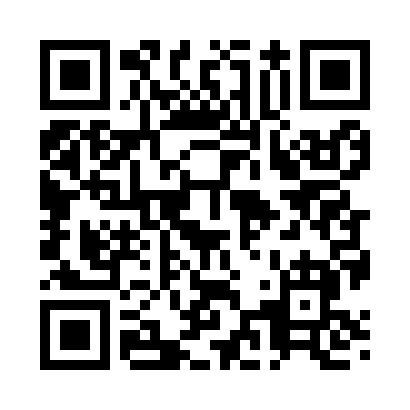 Prayer times for Withams, Virginia, USAMon 1 Jul 2024 - Wed 31 Jul 2024High Latitude Method: Angle Based RulePrayer Calculation Method: Islamic Society of North AmericaAsar Calculation Method: ShafiPrayer times provided by https://www.salahtimes.comDateDayFajrSunriseDhuhrAsrMaghribIsha1Mon4:125:441:065:008:2910:002Tue4:135:441:075:018:2910:003Wed4:145:451:075:018:2810:004Thu4:145:451:075:018:289:595Fri4:155:461:075:018:289:596Sat4:165:471:075:018:289:587Sun4:165:471:075:018:279:588Mon4:175:481:085:018:279:579Tue4:185:481:085:018:279:5710Wed4:195:491:085:018:269:5611Thu4:205:501:085:018:269:5612Fri4:215:501:085:018:269:5513Sat4:225:511:085:018:259:5414Sun4:235:521:085:018:259:5315Mon4:245:521:085:018:249:5316Tue4:255:531:085:018:239:5217Wed4:265:541:095:018:239:5118Thu4:275:551:095:018:229:5019Fri4:285:551:095:018:229:4920Sat4:295:561:095:018:219:4821Sun4:305:571:095:018:209:4722Mon4:315:581:095:018:209:4623Tue4:325:591:095:018:199:4524Wed4:335:591:095:018:189:4425Thu4:346:001:095:018:179:4326Fri4:356:011:095:008:169:4227Sat4:376:021:095:008:159:4028Sun4:386:031:095:008:159:3929Mon4:396:031:095:008:149:3830Tue4:406:041:094:598:139:3731Wed4:416:051:094:598:129:35